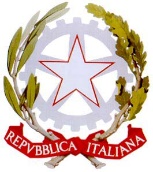 Ministero dell’IstruzioneIstituto d’Istruzione Superiore “Medardo Rosso” Liceo Artistico  -  Istituto Tecnico Costruzioni Ambiente Territorio Via Calatafimi n°5 - 23900 Lecco Tel. 0341369278PEC istituzionale: lcis01300g@pec.istruzione.it - email ordinaria istituzionale: lcis01300g@istruzione.itC.M. LCIS01300G -  C.F. 9207264                                                                               Alla Dirigente                                                                                                             dell’ I.I.S. “M. Rosso” Oggetto: RINUNCIA ALLA FREQUENZA DEL MODULO DI RECUPERO E CONSOLIDAMENTOIl/La sottoscritto/a _____________________________________________________________genitore dell’alunno/a __________________________________________________________frequentante la classe ________________del Liceo Artistico / Costruzioni Ambiente Territorio di Leccoper l’anno scolastico 20…………………RINUNCIAalla frequenza dei moduli di RECUPERO attivati dall’Istituto e per i quali lo studente è stato segnalato.  PER LE MATERIE:Data _____________________ 			Firma ______________________________